Классный час "Я Талантлив"посвященный 30-летию г.Радужного 2015г. 9 Б класс МБОУ СОШ №2Классный руководитель: М.А. КоваленкоКоллективное творческое дело, посвященное 30-летию города Радужного Цель: - Развивать творческие способности  учащихся;           - создание плаката для выставки.Задачи: способствовать развитию детских способностей и талантов.Участники: учащиеся 9 б класса и классный руководитель.Оборудование: 2 ватмана, цветная бумага, клей, ножницы, фломастеры, краски.Ход классного часа:1. Организационный момент:- приветствие учащихся.2. Вступление:- сообщение темы, цели, задач. 3. Основная часть:- 1 группа учащихся рисуют на ватманах радугу  и пишут поздравления;- 2 группа учащихся вырезают из цветной бумаги (соответствующей цветам радуги) фигуры в форме своей ладони;- 3 группа учащихся расклеивает на ватмане ладошки на радуге.Подведение итогов: коллективное обсуждение проведенного классного часа, планирование новых коллективных творческих дел.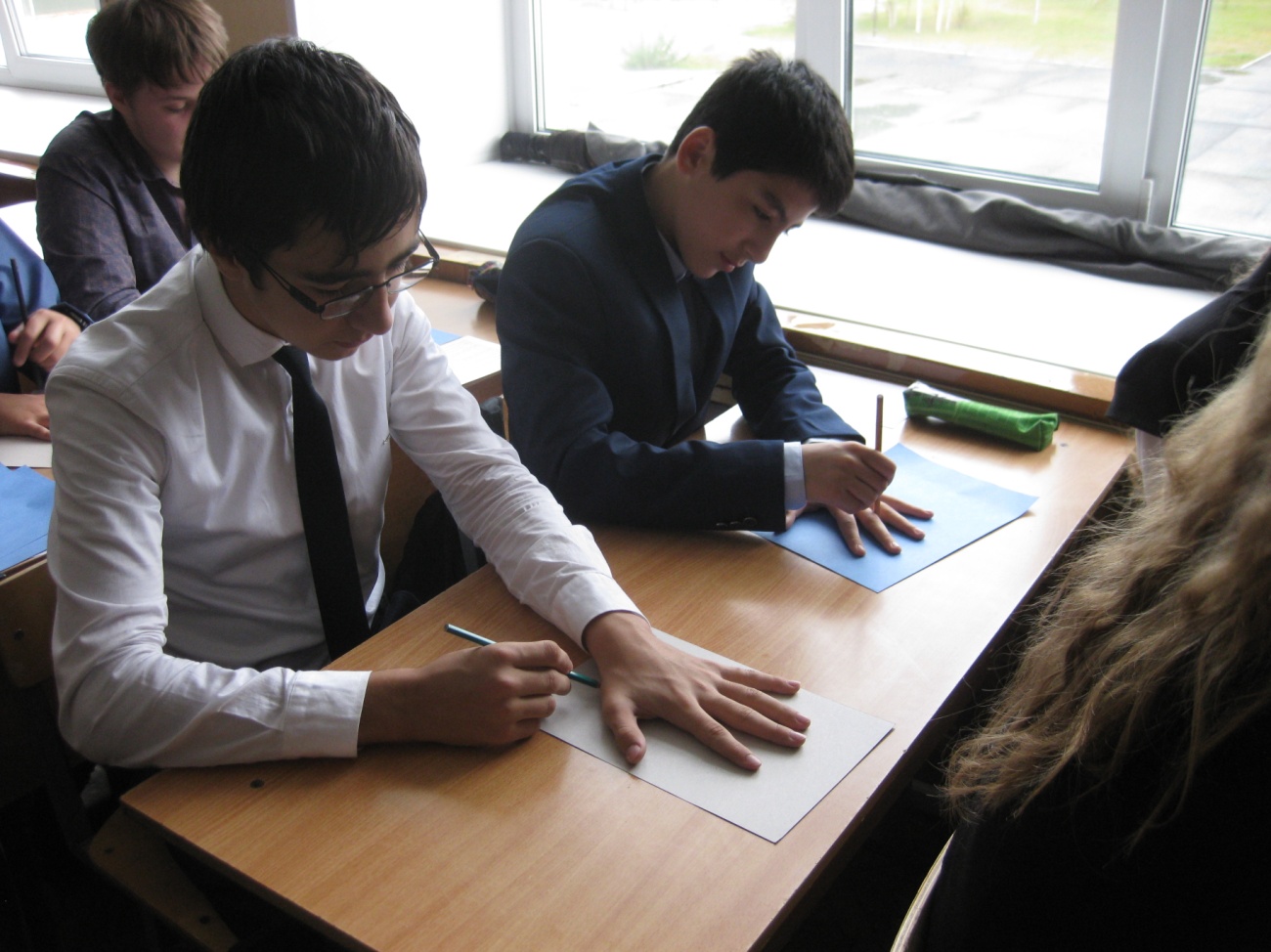 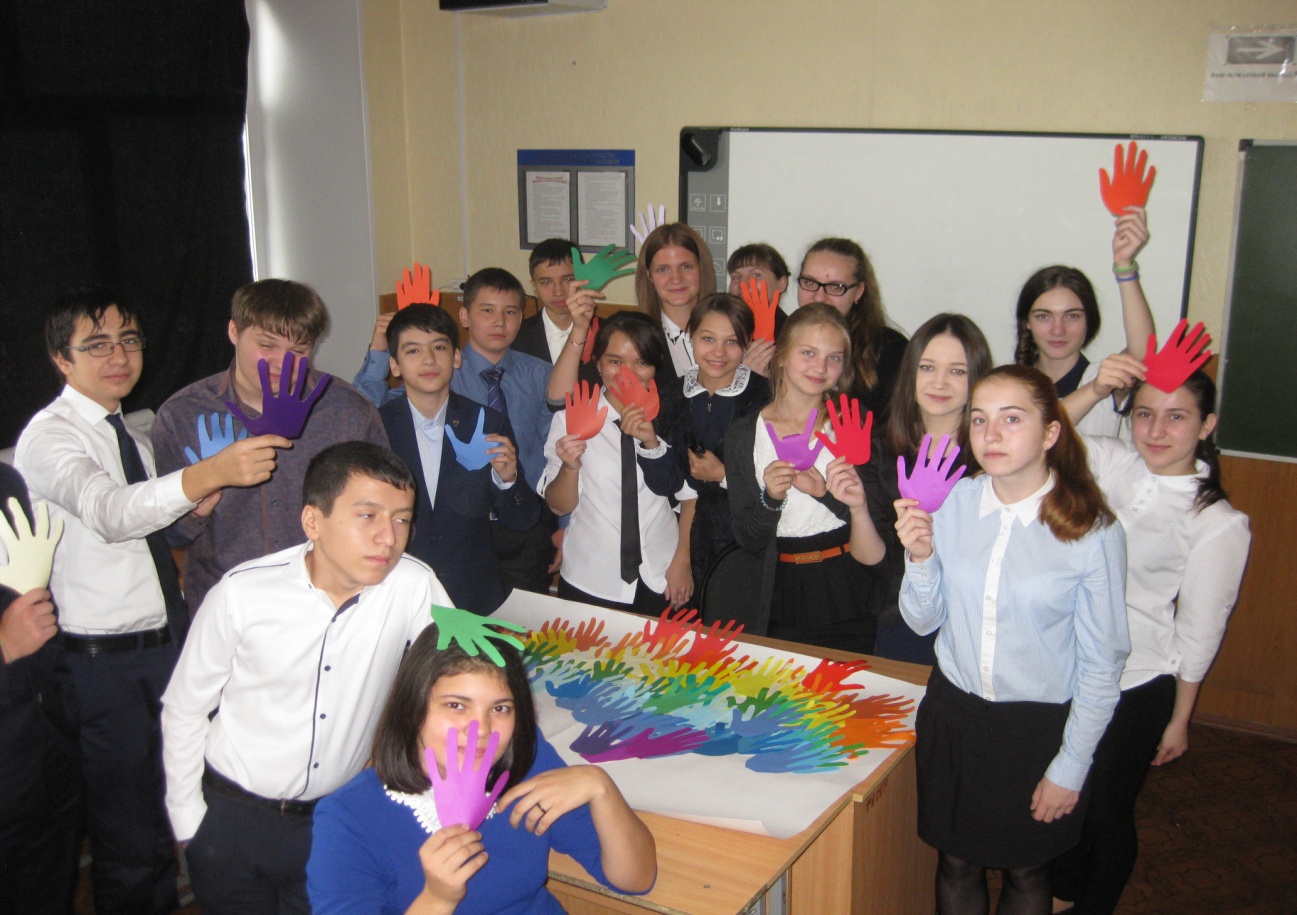 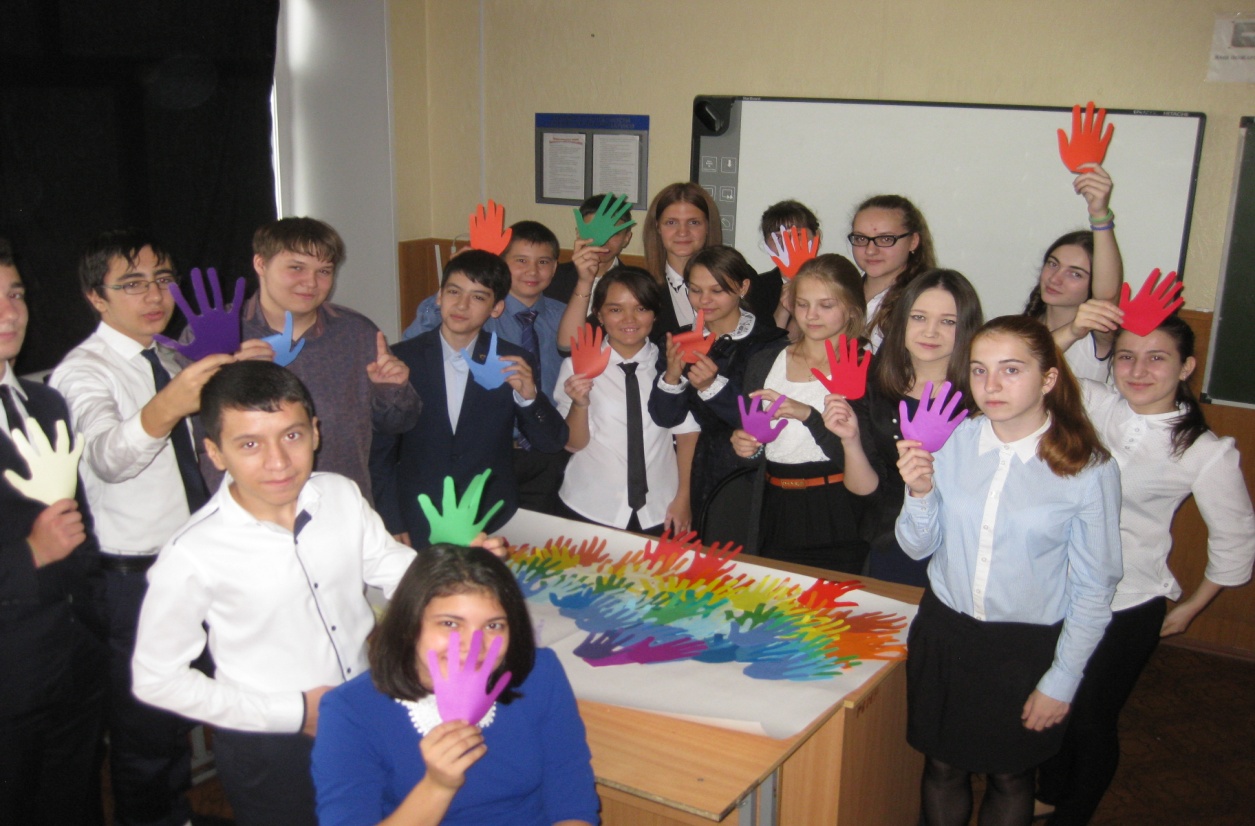 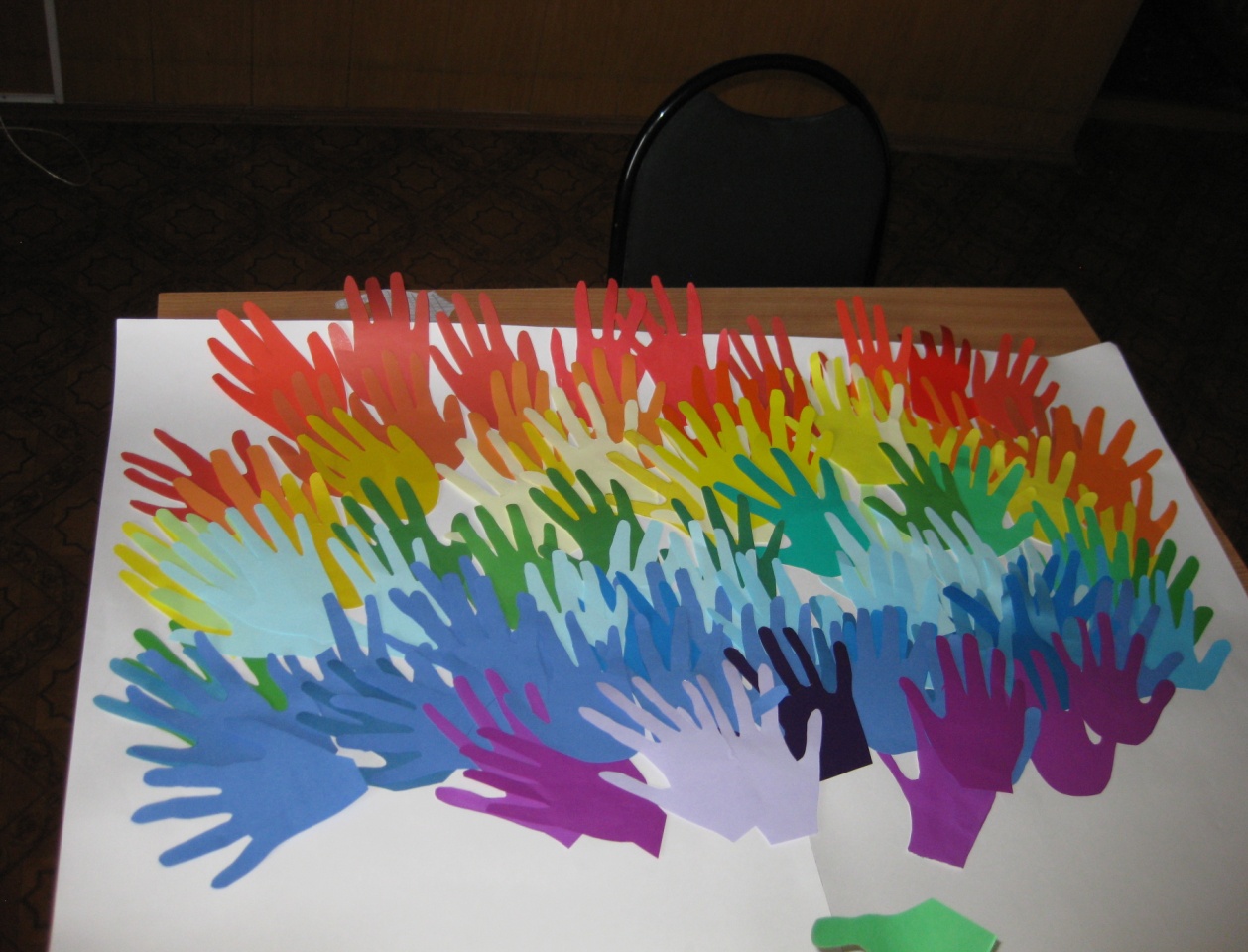 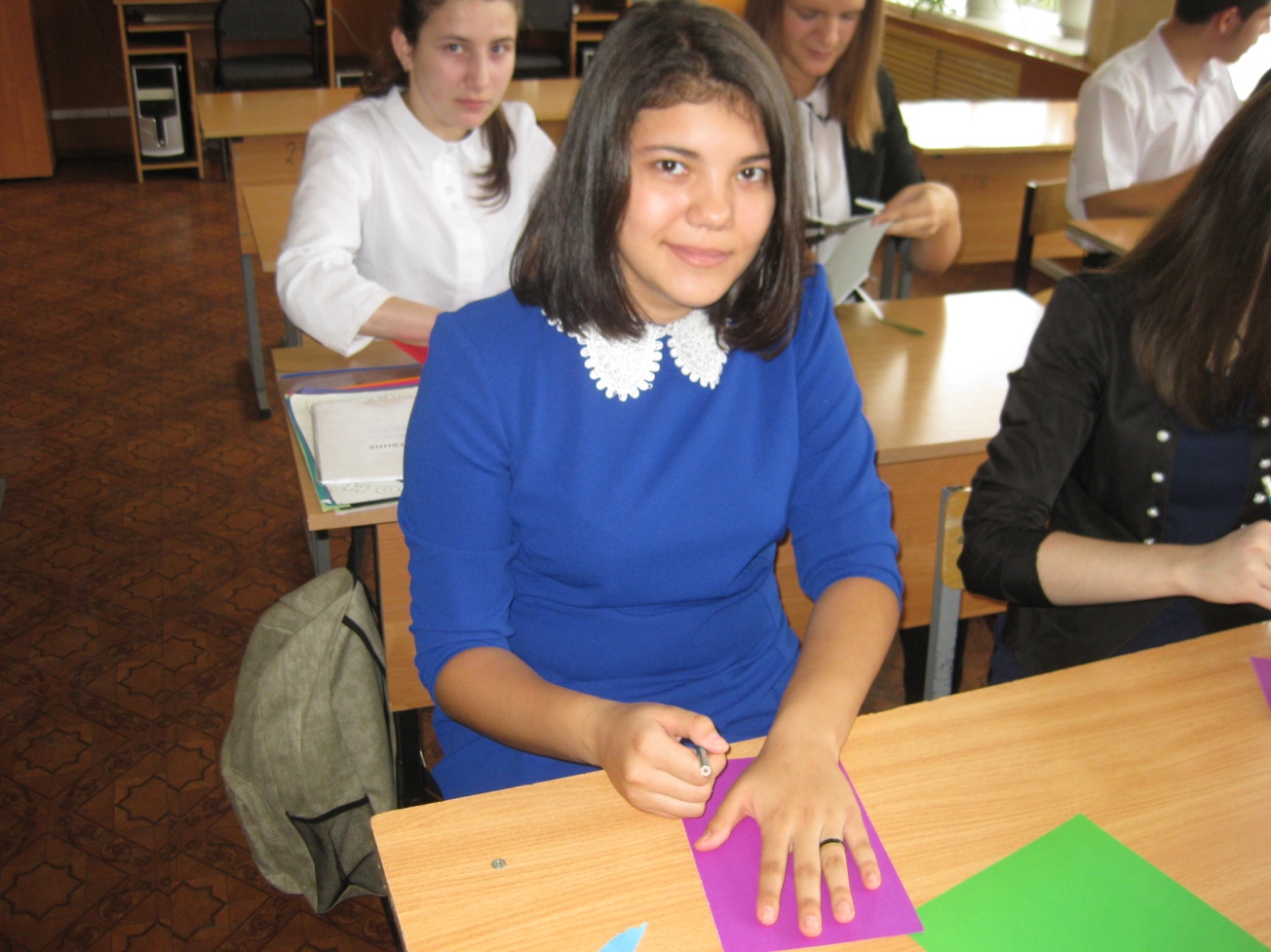 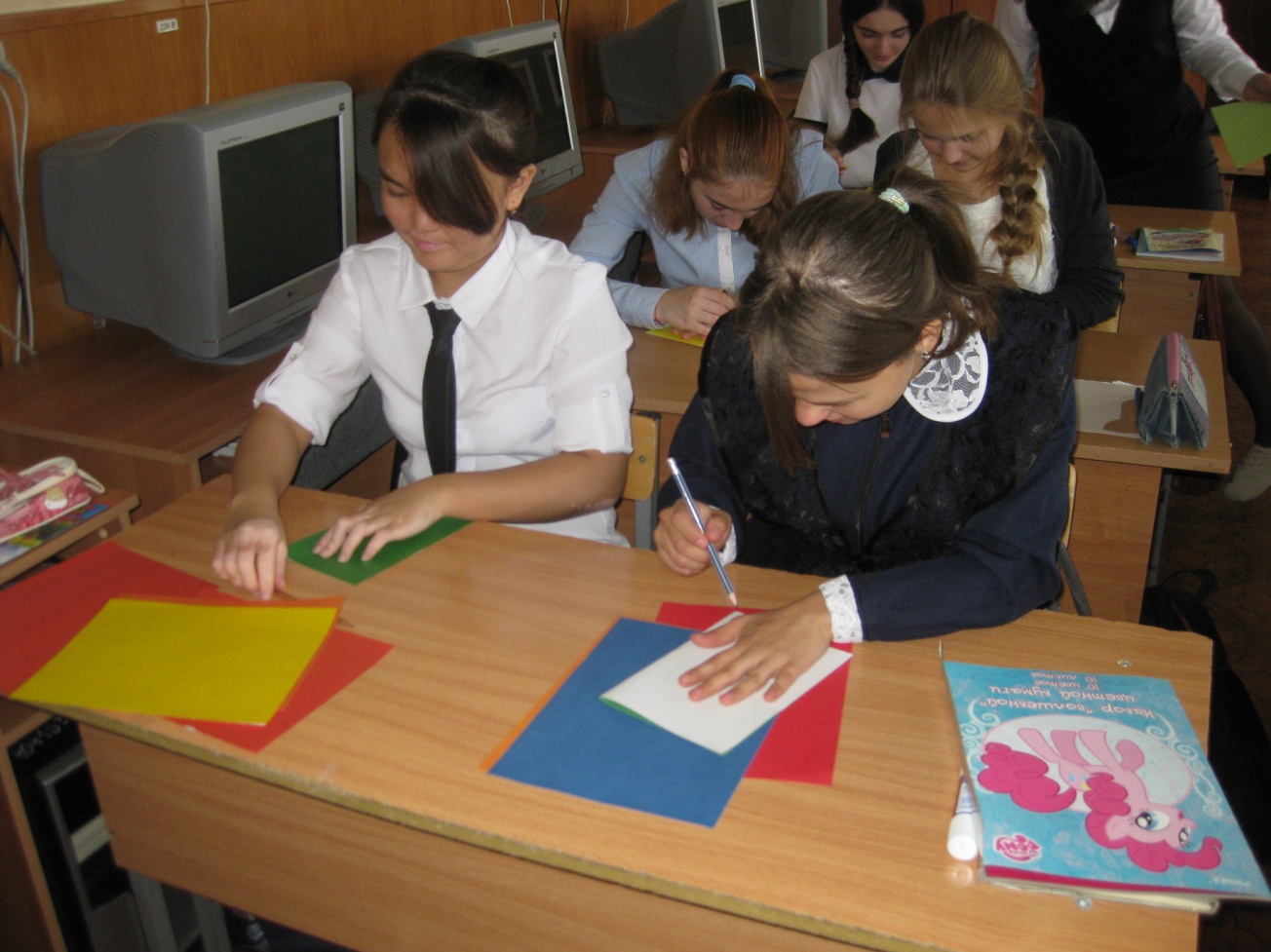 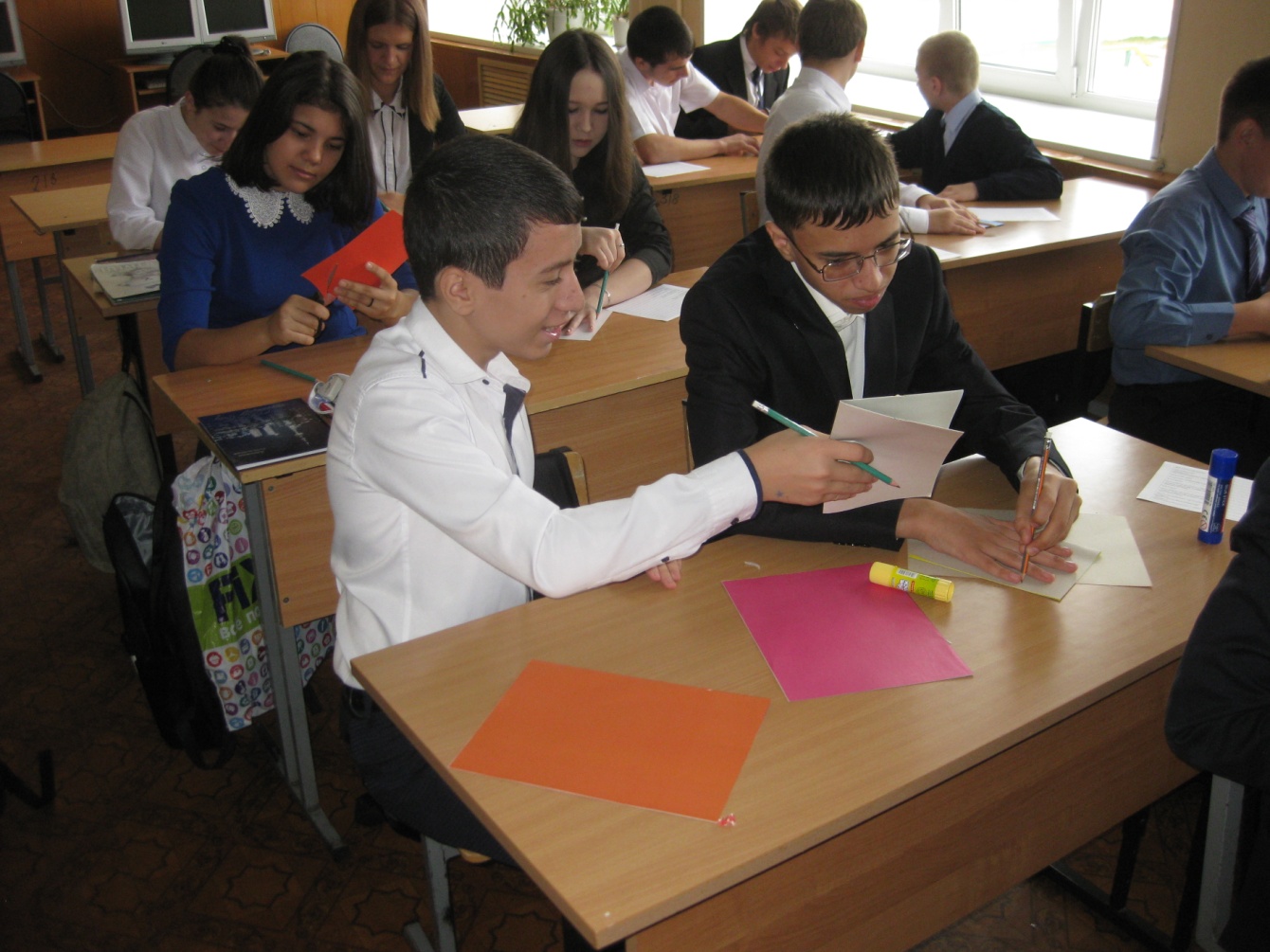 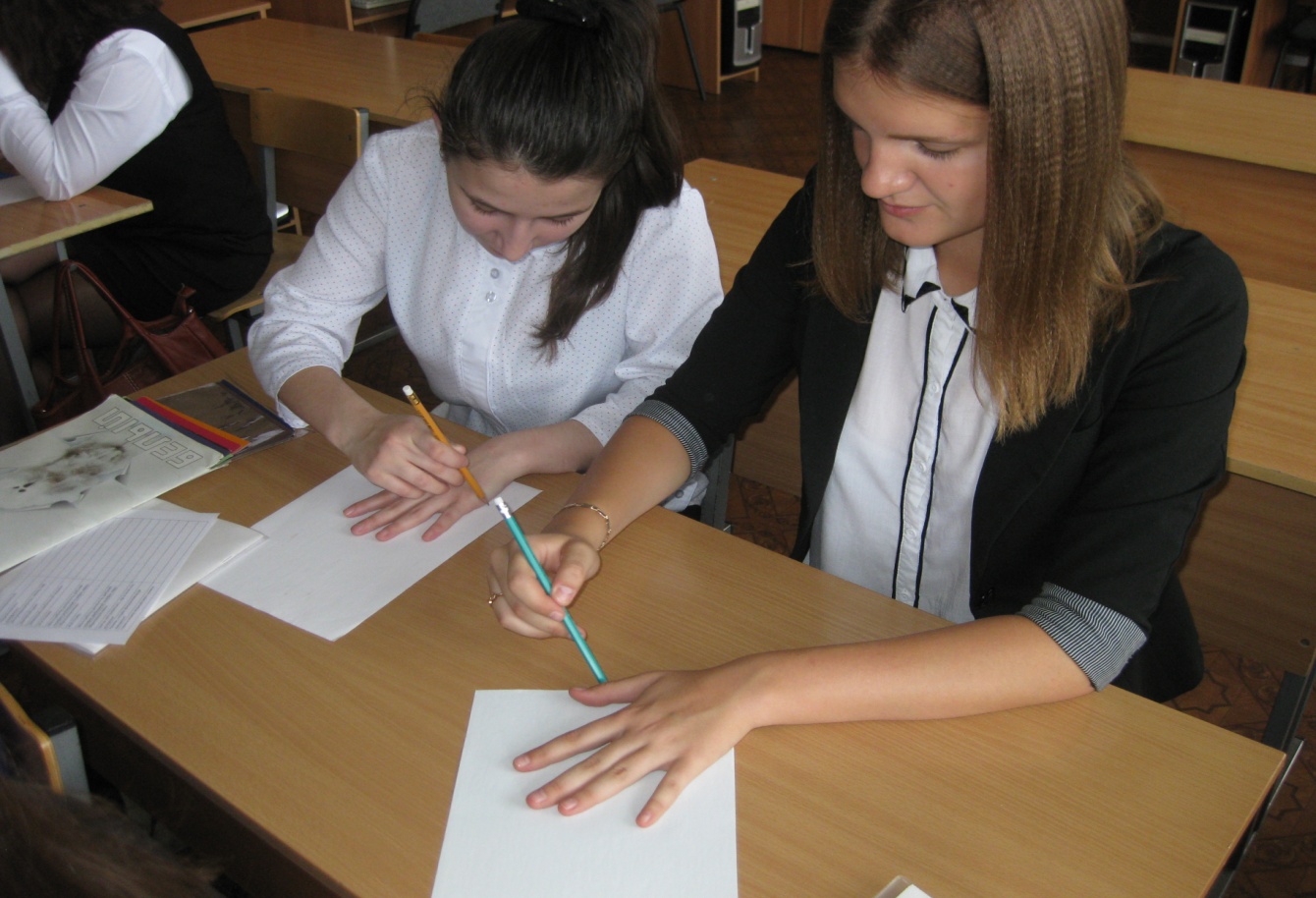 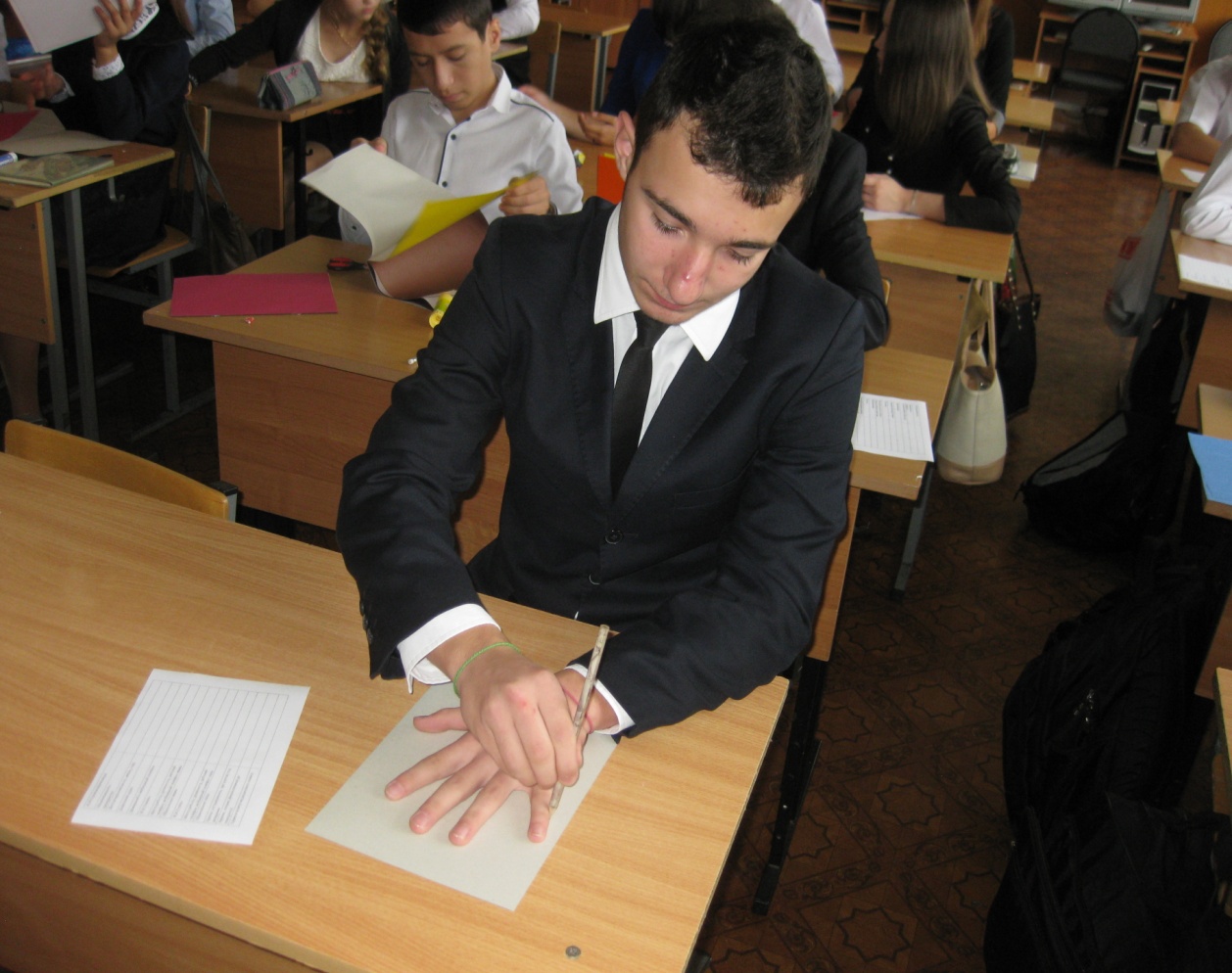 